ЧЕРКАСЬКА ОБЛАСНА РАДАР І Ш Е Н Н Я12.03.2020 										№ 36-54/VIIПро обрання представниківгромадськості до складу поліцейськоїкомісії Управління поліції охоронив Черкаській областіВідповідно до частини другої статті 43 Закону України "Про місцеве самоврядування в Україні", статті 51 Закону України "Про Національну поліцію", з метою забезпечення прозорого добору (конкурсу) та просування
по службі поліцейських на підставі об’єктивного оцінювання професійного рівня та особистих якостей кожного поліцейського, відповідності їх посаді, визначення перспективи службового використання в органах поліції, враховуючи лист Управління поліції охорони в Черкаській області
від 18.11.2019 № 1776/43/4/01-2019, обласна рада в и р і ш и л а:1. Обрати представників громадськості до складу поліцейської комісії Управління поліції охорони в Черкаській області:САМОФАЛА Сергія Петровича,ШЕВЧЕНКА Геннадія Юрійовича.2. Контроль за виконанням рішення покласти на постійну комісію обласної ради з питань регламенту, місцевого самоврядування, забезпечення правопорядку та захисту прав людини.Голова									А. ПІДГОРНИЙ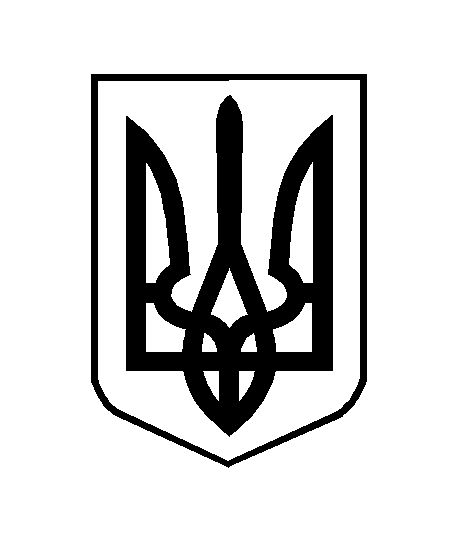 